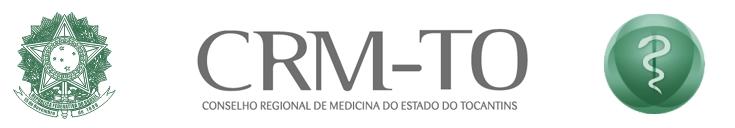 PROCEDIMENTOS SUBSTITUIÇÃO DE RESPONSABILIDADE TÉCNICA DE PESSOAS JURÍDICAS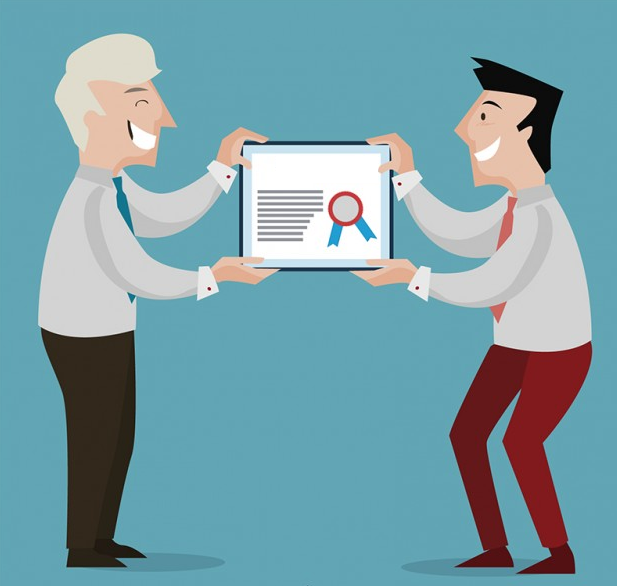 Setor de Registro de Pessoas JurídicasTelefone: (63) 2111-8105e-mail: pj.crmto@gmail.comINTRODUÇÃO	No caso de afastamento do diretor técnico, a empresa, instituição, entidade ou estabelecimento prestador e/ou intermediador de assistência médica deve: Comunicar, por escrito, o fato ao CRM; Promover, em cinco dias úteis contados a partir do impedimento, suspensão ou demissão, a nomeação de novo diretor técnico, comunicando o fato, no mesmo prazo, ao CRM, sob pena de suspensão da inscrição – e, ainda, à Vigilância Sanitária e demais órgãos públicos e privados envolvidos na assistência pertinente. 	A substituição de Diretor Técnico pode ser:Por iniciativa própria: Quando o próprio Diretor Técnico dá entrada no requerimento de alteração de responsabilidade técnica, onde declara por meio de ofício, ter comunicado sua decisão à direção superior do estabelecimento, solicitando a respectiva substituição.Por motivos fortuitos ou por força maior: No caso de enfermidade, morte, incapacidade, ausência, entre outros casos. A própria direção superior deve proceder à imediata substituição e comunicar o fato ao CRM, por intermédio do diretor técnico recém-nomedo. ETAPASO diretor técnico, no caso de afastamento por iniciativa própria, dá entrada no requerimento de alteração de responsabilidade técnica por meio de ofício onde declara ter comunicado sua decisão à direção superior do estabelecimento, solicitando a respectiva substituição. Após notificado, o CRM aguarda por cinco dias úteis que a direção do estabelecimento apresente o requerimento de substituição de diretor técnico, devidamente assinado pelo novo diretor técnico;Caso o estabelecimento não apresente o novo diretor técnico substituto no prazo de cinco dias úteis, será realizado os seguintes procedimentos:O Setor de Registro de Pessoas Jurídicas encaminhará para o Departamento de Fiscalização a inscrição do estabelecimento de saúde, com vistas à suspensão da inscrição;O Departamento de Fiscalização analisa e encaminha a indicação de suspensão da inscrição para a diretoria/pleno e, após decisão, ao Setor de Registro de Pessoas Jurídicas, para as providências cabíveis;O Setor de Registro de Pessoas Jurídicas adota os seguintes trâmite:Comunica à empresa a suspensão de sua inscrição e oferece prazo de 20 dias para regularização, com a indicação de novo diretor técnico;Decorridos 20 dias sem solução, altera, de ativo para suspenso, a situação do estabelecimento de saúde no sistema de cadastro e comunica o fato à Vigilância Sanitária e demais órgãos públicos e privados envolvidos na assistência pertinente a suspensão da inscrição do estabelecimento de saúde;Publica nos sítios do CRM e CFM a suspensão da inscrição do estabelecimento;No caso de intercorrências ético-profissionais durante o período de vacância do diretor técnico, serão responsabilizados os médicos sócios da empresa ou aqueles que façam parte do corpo clínico;No caso de sócios médicos, comunica o fato à diretoria e solicita as providências cabíveis.O estabelecimento poderá normalizar sua inscrição dando entrada no termo de substituição de responsabilidade técnica, devidamente assinado pelo novo diretor técnico, devendo, neste caso, recolher por ocasião da solicitação o total das anuidades e taxas de renovação do Certificado de Regularidade de Inscrição de Pessoas Jurídicas devidas desde o primeiro exercício em débito até sua reativação, obedecidas as demais normas em vigor;O novo diretor técnico deve apresentar, com a respectiva assinatura, Termo de Responsabilidade Técnica (Disponível no site do CRM-TO);Após o recebimento do requerimento de substituição de diretor técnico, o Setor de Registro de Pessoas Jurídicas deve analisar os seguintes aspectos:se o requerimento está devidamente instruído com os documentos pertinentes;se a taxa de alteração de responsabilidade técnica foi devidamente recolhida, no caso de interessada detentora de registro;se o novo diretor técnico está devidamente inscrito no CRM;se o novo diretor técnico está quite com suas anuidades como pessoa física;se o diretor técnico clínico não ultrapassou o número de duas responsabilidades ativas;no caso de regulamentação legal que estabeleça a necessidade de qualificação profissional e especialidades (Anexo II), verificar se o diretor técnico possui o registro da referida especialidade no CRM: Observada eventual irregularidade, a interessada é notificada para saná-la;Sanadas todas as pendências, e somente após isso, o Setor de Registro de Pessoas Jurídicas emite novo Certificado de Regularidade de Inscrição de Pessoa Jurídica, com a alteração da responsabilidade técnica, válida para o exercício do ano corrente, e notifica a interessada.ANEXO IDOCUMENTAÇÃO EXIGIDA ATENÇÃO:Os originais não são necessários, quando as cópias estiverem autenticadas em cartório.As assinaturas do Diretor Técnico e Clínico deverão ter sua firma reconhecida em cartório em todas as vias.ANEXO IIDescrição dos Serviços que existem regulamentação legal estabelecendo a obrigatoriedade de titulação na especialidade médica especializada.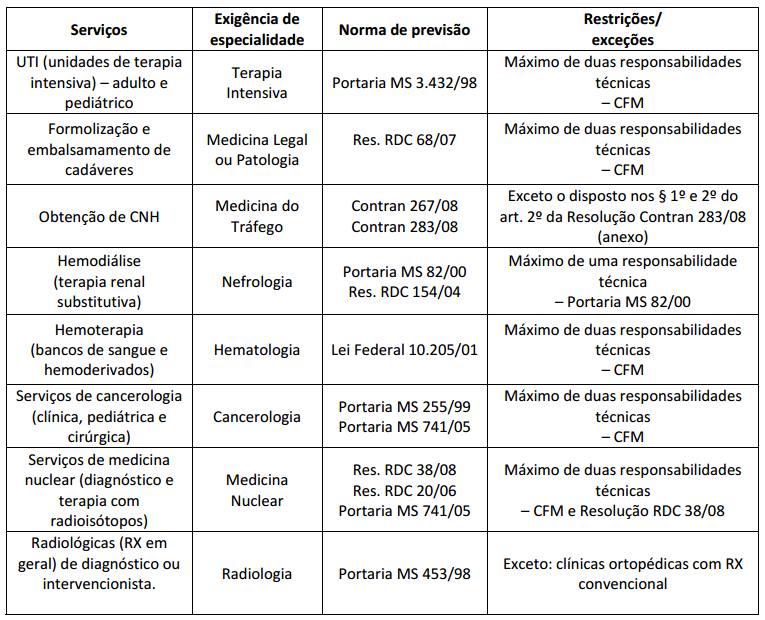 OBSERVAÇÃO:	Nos casos de hospitais e clínicas de grande porte que possuam diretor técnico geral, este não suprime as exigências acima especificadas. Nesta situação, deverá ser indicada uma chefia de serviços médicos com a devida qualificação.Av. Teotônio Segurado Quadra 702 Sul, Conj. 01, Lote 01 – Centro – Fone: PABX (63) 2111-8100 Fax: 2111-8108 CEP 77.022-306 – Palmas – Tocantins – e-mail: crmto@uol.com.brDocumentoObservação1Comunicação do diretor técnico declarando ter solicitado sua substituição à direção superior do estabelecimento.2Requerimento de Atualização de Dados, opção substituição de diretor técnico, apresentada pelo estabelecimento, devidamente assinada pelo novo diretor técnico.Disponível no site do CRM-TO.3Termo de responsabilidade técnica do novo diretor técnico.4Cópia do comprovante de pagamento de taxas e emolumentos.- Taxa de alteração de Direção Técnica.